Ilmo. Sr.Prof. Dr. Luis Henrique Souza GuimarãesMD. Presidente da Comissão de Graduação da Faculdadede  Filosofia,   Ciências  e  Letras   de  Ribeirão  Preto  da Universidade de São Paulo.Eu, , Nº USP , aluno(a) regularmente matriculado(a) no º semestre do curso de  desta Faculdade, venho requerer: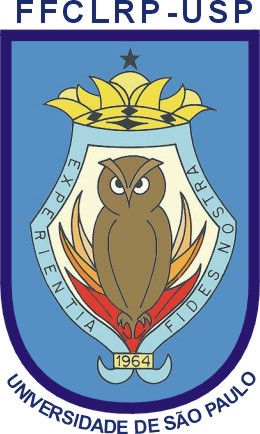 